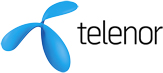 SØKNAD OM ETTERLATTEPENSJON FRA TELENOR PENSJONSKASSE	Søknaden sendes Telenor Pensjonskasse, Postboks 800, 1331 Fornebu
eller pensjonskasse@telenor.com
Tlf.: 810 77 000   Opplysninger om medlemmet					
Sivilstand:
I henhold til Telenor Pensjonskasses vedtekter § 1-3 vil samboer ikke ha rett til ektefellepensjon.

Barn under 21 år
Ved medlemmets død utbetales barnepensjon for barn under 21 år 

Ved dødsfallI henhold til ekteskapsloven, § 86, vil en fraskilt ektefelle beholde retten til ektefellepensjon dersom ekteskapet varte i minst ti år og den fraskilte var minst 45 år ved skilsmissen, og den fraskilte ikke er gift på nytt.  Ektefellepensjon ytes ikke dersom ekteskapet er inngått etter at medlemmet har fylt 65 år.  Det vil også kunne gis avslag på ektefellepensjon dersom medlemmets inntektsevne var varig nedsatt med minst 50 %.
Avdødes Etternavn, fornavn:Avdødes Etternavn, fornavn:Avdødes Etternavn, fornavn:Fødselsdato:EKTEFELLEPENSJON – gjenlevende ektefelles navnEKTEFELLEPENSJON – gjenlevende ektefelles navnFødselsdatoFødselsdatoPrivatadresse:Privatadresse:Privatadresse:Privatadresse:Postnummer:Poststed:Poststed:Telefonnummer:MailadresseMailadresseMailadresseMailadresseKopi av vigselsattest        vedlegges      ettersendes

Kopi av skifteattest          vedlegges     ettersendesKopi av vigselsattest        vedlegges      ettersendes

Kopi av skifteattest          vedlegges     ettersendesBankkontonummerBankkontonummerEtterlater avdøde seg fraskilt ektefelle   
Ja       Nei     Etterlater avdøde seg fraskilt ektefelle   
Ja       Nei     Evt. fraskilt ektefelles navn og fødselsdato (se rettledning)Evt. fraskilt ektefelles navn og fødselsdato (se rettledning)BARNEPENSJONKopi av fødselsattest/adopsjonsbevis     vedleggesBARNEPENSJONKopi av fødselsattest/adopsjonsbevis     vedleggesBarns navn, fødselsdato og evt. egne bankkontonummerBarns navn, fødselsdato og evt. egne bankkontonummerUnderskrift / MerknadUnderskrift / MerknadUnderskrift / MerknadJeg er kjent med innholdet i dette skjemaet. Telenor Pensjonskasse innhenter denne fullmakten i henhold til Personopplysningsloven.
Sted:	                           Dato:Søkers underskrift:
Jeg er kjent med innholdet i dette skjemaet. Telenor Pensjonskasse innhenter denne fullmakten i henhold til Personopplysningsloven.
Sted:	                           Dato:Søkers underskrift:
Jeg er kjent med innholdet i dette skjemaet. Telenor Pensjonskasse innhenter denne fullmakten i henhold til Personopplysningsloven.
Sted:	                           Dato:Søkers underskrift:
Jeg er kjent med innholdet i dette skjemaet. Telenor Pensjonskasse innhenter denne fullmakten i henhold til Personopplysningsloven.
Sted:	                           Dato:Søkers underskrift:
